LOCATION.--Lat 43°18'17.7", long 91°47'43.4" referenced to North American Datum of 1927, in NW 1/4 NE 1/4 SW 1/4 sec.16, T.98 N., R.8 W., Winneshiek County, IA, Hydrologic Unit 07060002, on right bank 600 ft upstream from bridge on College Drive in Decorah, 0.8 mi downstream from Dry Run Creek Cutoff, 3.0 mi upstream from Trout Run, and 57.0 mi upstream from mouth.DRAINAGE AREA.--511 mi².PERIOD OF RECORD.--Discharge records from August 1951 to September 1983, October 2002 to current year; annual maximum discharge, water years 1984-1988; stage-only records from October 1999 to September 2002.GAGE.--Water-stage recorder. Datum of gage is 850.00 ft above National Geodetic Vertical Datum of 1929.EXTREMES OUTSIDE PERIOD OF RECORD.--Since at least 1913, no flood outside the period of record exceeded that of May 29, 1941, at site of former gaging station near Decorah (station 05388000), 4 mi downstream, discharge 28,500 ft³/s.A summary of all available data for this streamgage is provided through the USGS National Water Information System web interface (NWISWeb). The following link provides access to current/historical observations, daily data, daily statistics, monthly statistics, annual statistics, peak streamflow, field measurements, field/lab water-quality samples, and the latest water-year summaries. Data can be filtered by parameter and/or dates, and can be output in various tabular and graphical formats.http://waterdata.usgs.gov/nwis/inventory/?site_no=05387500The USGS WaterWatch Toolkit is available at: http://waterwatch.usgs.gov/?id=ww_toolkitTools for summarizing streamflow information include the duration hydrograph builder, the cumulative streamflow hydrograph builder, the streamgage statistics retrieval tool, the rating curve builder, the flood tracking chart builder, the National Weather Service Advanced Hydrologic Prediction Service (AHPS) river forecast hydrograph builder, and the raster-hydrograph builder.  Entering the above number for this streamgage into these toolkit webpages will provide streamflow information specific to this streamgage.A description of the statistics presented for this streamgage is available in the main body of the report at:http://dx.doi.org/10.3133/ofr20151214A link to other streamgages included in this report, a map showing the location of the streamgages, information on the programs used to compute the statistical analyses, and references are included in the main body of the report.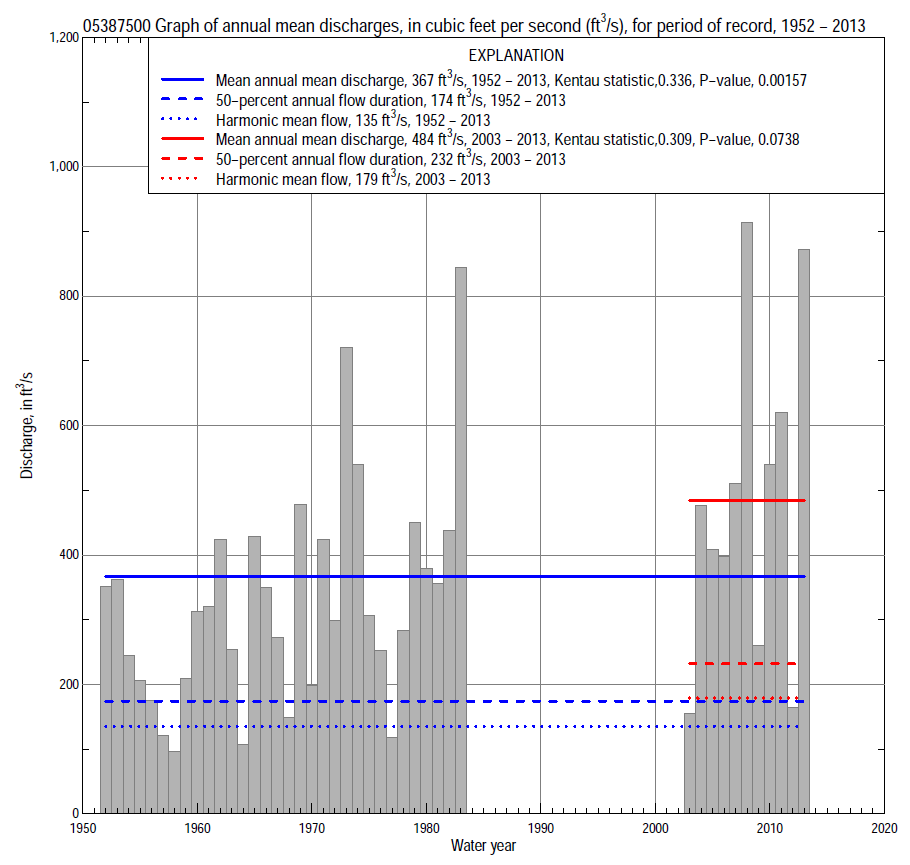 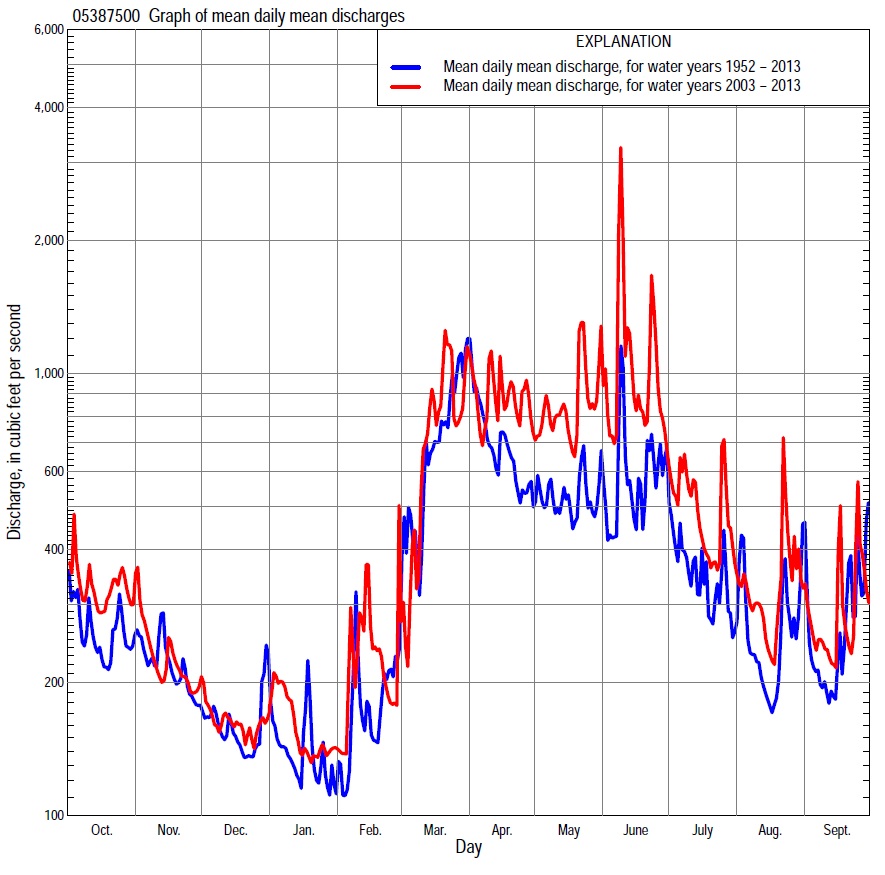 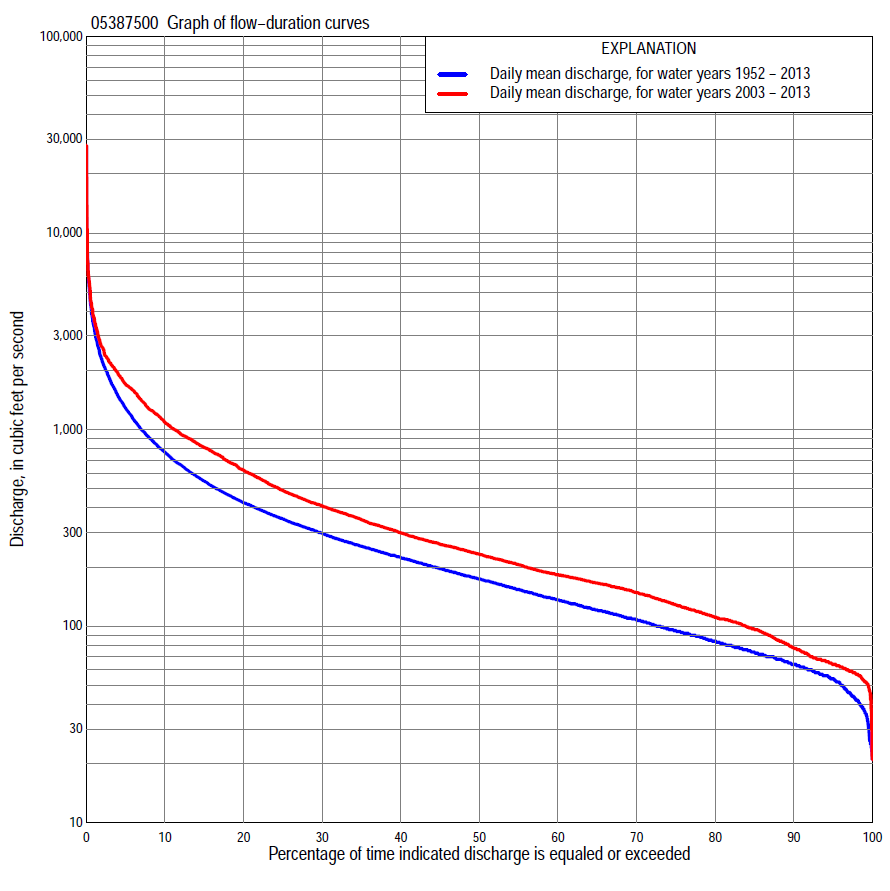 Statistics Based on the Entire Streamflow Period of RecordStatistics Based on the 1984–2013 Streamflow Period of Record05387500 Monthly and annual flow durations, based on 1952–83, 2003–13 period of record (43 years)05387500 Monthly and annual flow durations, based on 1952–83, 2003–13 period of record (43 years)05387500 Monthly and annual flow durations, based on 1952–83, 2003–13 period of record (43 years)05387500 Monthly and annual flow durations, based on 1952–83, 2003–13 period of record (43 years)05387500 Monthly and annual flow durations, based on 1952–83, 2003–13 period of record (43 years)05387500 Monthly and annual flow durations, based on 1952–83, 2003–13 period of record (43 years)05387500 Monthly and annual flow durations, based on 1952–83, 2003–13 period of record (43 years)05387500 Monthly and annual flow durations, based on 1952–83, 2003–13 period of record (43 years)05387500 Monthly and annual flow durations, based on 1952–83, 2003–13 period of record (43 years)05387500 Monthly and annual flow durations, based on 1952–83, 2003–13 period of record (43 years)05387500 Monthly and annual flow durations, based on 1952–83, 2003–13 period of record (43 years)05387500 Monthly and annual flow durations, based on 1952–83, 2003–13 period of record (43 years)05387500 Monthly and annual flow durations, based on 1952–83, 2003–13 period of record (43 years)05387500 Monthly and annual flow durations, based on 1952–83, 2003–13 period of record (43 years)Percentage of days discharge equaled or exceededDischarge (cubic feet per second)Discharge (cubic feet per second)Discharge (cubic feet per second)Discharge (cubic feet per second)Discharge (cubic feet per second)Annual flow durationsAnnual flow durationsPercentage of days discharge equaled or exceededOctNovDecJanFebMarAprMayJuneJulyAugSeptAnnualKentau statisticP-value99363937252634656159493938370.3620.00198414340262842766861534243420.3740.000954852454043581049684685657540.3490.00190636251505470130129114907163640.3270.002856872595558811521631331037968740.3310.002807678675863961801881531168974840.3310.0027582847464701122152061711319782950.3090.004709294836975134250234188148107911080.3020.004651061079474781542952582071631161021210.3000.0056011911510082831923362782261771291141360.3060.0045512712410888892243803102501971481341540.2970.0055013713511692972724223372772181641461740.2650.01345149150122991093214733683102361751571960.2890.006401761771341091173865294033472561901702240.3520.001352121961451211304606114373882852071862550.3590.001302472241651351495807104984293262282052970.3930.000253052501881501777188165954953682552383510.4150.000203642802171732039649977156054512923004250.4220.000154543462502092401,3901,2008747885493473755470.4000.000105974422792603081,8701,5201,1001,0507434705177680.3620.001  59396093303605702,8502,2001,5901,9801,0706758211,2900.3020.004  21,3509455835231,1004,0803,3302,3104,1401,7801,3801,4602,2400.2130.046  11,7001,3009148151,4105,5604,4903,1905,7602,5702,1903,3103,3200.0380.73005387500 Annual exceedance probability of instantaneous peak discharges, in cubic feet per second (ft3/s), based on the Weighted Independent Estimates method,05387500 Annual exceedance probability of instantaneous peak discharges, in cubic feet per second (ft3/s), based on the Weighted Independent Estimates method,05387500 Annual exceedance probability of instantaneous peak discharges, in cubic feet per second (ft3/s), based on the Weighted Independent Estimates method,05387500 Annual exceedance probability of instantaneous peak discharges, in cubic feet per second (ft3/s), based on the Weighted Independent Estimates method,05387500 Annual exceedance probability of instantaneous peak discharges, in cubic feet per second (ft3/s), based on the Weighted Independent Estimates method,Annual exceed-ance probabilityRecur-rence interval (years)Discharge (ft3/s)95-percent lower confi-dence interval (ft3/s)95-percent upper confi-dence interval (ft3/s)0.50026,4905,6707,4300.200511,1009,66012,7000.1001014,30012,30016,7000.0402518,70015,60022,5000.0205022,00017,70027,2000.01010025,30019,80032,4000.00520028,70021,70038,1000.00250033,10023,80046,100and based on the expected moments algorithm/multiple Grubbs-Beck analysis computed using a historical period length of 100 years (1914–2013)aand based on the expected moments algorithm/multiple Grubbs-Beck analysis computed using a historical period length of 100 years (1914–2013)aand based on the expected moments algorithm/multiple Grubbs-Beck analysis computed using a historical period length of 100 years (1914–2013)aand based on the expected moments algorithm/multiple Grubbs-Beck analysis computed using a historical period length of 100 years (1914–2013)aand based on the expected moments algorithm/multiple Grubbs-Beck analysis computed using a historical period length of 100 years (1914–2013)a0.50026,5005,6107,5000.200511,1009,60012,9000.1001014,40012,40017,3000.0402518,80015,80023,9000.0205022,20018,10029,6000.01010025,70020,30036,0000.00520029,20022,30043,3000.00250034,10024,70054,300Kentau statisticKentau statistic-0.098P-valueP-value0.314Begin yearBegin year1952End yearEnd year2013Number of peaksNumber of peaks51aAnalysis includes interval annual-peak discharges (1914, 1919–27, 1933–51) from streamgage 05388000 Upper Iowa River near Decorah.aAnalysis includes interval annual-peak discharges (1914, 1919–27, 1933–51) from streamgage 05388000 Upper Iowa River near Decorah.aAnalysis includes interval annual-peak discharges (1914, 1919–27, 1933–51) from streamgage 05388000 Upper Iowa River near Decorah.aAnalysis includes interval annual-peak discharges (1914, 1919–27, 1933–51) from streamgage 05388000 Upper Iowa River near Decorah.aAnalysis includes interval annual-peak discharges (1914, 1919–27, 1933–51) from streamgage 05388000 Upper Iowa River near Decorah.05387500 Annual exceedance probability of high discharges, based on 1952–83, 2003–13 period of record (43 years)05387500 Annual exceedance probability of high discharges, based on 1952–83, 2003–13 period of record (43 years)05387500 Annual exceedance probability of high discharges, based on 1952–83, 2003–13 period of record (43 years)05387500 Annual exceedance probability of high discharges, based on 1952–83, 2003–13 period of record (43 years)05387500 Annual exceedance probability of high discharges, based on 1952–83, 2003–13 period of record (43 years)05387500 Annual exceedance probability of high discharges, based on 1952–83, 2003–13 period of record (43 years)05387500 Annual exceedance probability of high discharges, based on 1952–83, 2003–13 period of record (43 years)[ND, not determined][ND, not determined][ND, not determined][ND, not determined][ND, not determined][ND, not determined][ND, not determined]Annual exceedance probabilityRecur-rence interval (years)Maximum average discharge (ft3/s) for indicated number of consecutive daysMaximum average discharge (ft3/s) for indicated number of consecutive daysMaximum average discharge (ft3/s) for indicated number of consecutive daysMaximum average discharge (ft3/s) for indicated number of consecutive daysMaximum average discharge (ft3/s) for indicated number of consecutive daysAnnual exceedance probabilityRecur-rence interval (years)13715300.9901.01ND6004482982040.9501.05ND1,0307475083520.9001.11ND1,3609746664640.8001.25ND1,9001,3409156380.500        2ND3,5502,4001,6201,1200.200        5ND6,4804,2102,7301,8800.100      10ND8,8105,5903,5202,4000.040      25ND12,1007,5104,5703,0800.020      50ND14,9009,0605,3603,5900.010    100ND17,80010,7006,1704,0900.005    200ND21,00012,4006,9804,5900.002    500ND25,60014,9008,0705,260Kentau statisticKentau statistic-0.255-0.247-0.210-0.179-0.140P-valueP-value0.0030.0040.0150.0380.10505387500 Annual nonexceedance probability of low discharges, based on April 1952 to March 1983, April 2003 to March 2013 period of record (41 years)05387500 Annual nonexceedance probability of low discharges, based on April 1952 to March 1983, April 2003 to March 2013 period of record (41 years)05387500 Annual nonexceedance probability of low discharges, based on April 1952 to March 1983, April 2003 to March 2013 period of record (41 years)05387500 Annual nonexceedance probability of low discharges, based on April 1952 to March 1983, April 2003 to March 2013 period of record (41 years)05387500 Annual nonexceedance probability of low discharges, based on April 1952 to March 1983, April 2003 to March 2013 period of record (41 years)05387500 Annual nonexceedance probability of low discharges, based on April 1952 to March 1983, April 2003 to March 2013 period of record (41 years)05387500 Annual nonexceedance probability of low discharges, based on April 1952 to March 1983, April 2003 to March 2013 period of record (41 years)05387500 Annual nonexceedance probability of low discharges, based on April 1952 to March 1983, April 2003 to March 2013 period of record (41 years)05387500 Annual nonexceedance probability of low discharges, based on April 1952 to March 1983, April 2003 to March 2013 period of record (41 years)Annual nonexceed-ance probabilityRecur-rence interval (years)Minimum average discharge (cubic feet per second)                                                                                    for indicated number of consecutive daysMinimum average discharge (cubic feet per second)                                                                                    for indicated number of consecutive daysMinimum average discharge (cubic feet per second)                                                                                    for indicated number of consecutive daysMinimum average discharge (cubic feet per second)                                                                                    for indicated number of consecutive daysMinimum average discharge (cubic feet per second)                                                                                    for indicated number of consecutive daysMinimum average discharge (cubic feet per second)                                                                                    for indicated number of consecutive daysMinimum average discharge (cubic feet per second)                                                                                    for indicated number of consecutive daysMinimum average discharge (cubic feet per second)                                                                                    for indicated number of consecutive daysMinimum average discharge (cubic feet per second)                                                                                    for indicated number of consecutive daysAnnual nonexceed-ance probabilityRecur-rence interval (years)137143060901201830.01        1001920222427293131310.02     502223252730333536360.05          202728303336404345470.10 103233353943475155590.20   54041444752586470780.50   26063667178891001121370.801.2592961021071171391601822480.901.111151201281341461782072353410.961.041461531641701852322723104830.981.021711791932002162783263726080.991.01197207224230248326385438749Kentau statisticKentau statistic0.3990.4120.4450.4600.4500.4010.3590.3240.280P-valueP-value0.0000.0000.0000.0000.0000.0000.0010.0030.01005387500 Annual nonexceedance probability of seasonal low discharges, based on October 1951 to September 1983, October 2002 to September 2013 period of record (43 years)05387500 Annual nonexceedance probability of seasonal low discharges, based on October 1951 to September 1983, October 2002 to September 2013 period of record (43 years)05387500 Annual nonexceedance probability of seasonal low discharges, based on October 1951 to September 1983, October 2002 to September 2013 period of record (43 years)05387500 Annual nonexceedance probability of seasonal low discharges, based on October 1951 to September 1983, October 2002 to September 2013 period of record (43 years)05387500 Annual nonexceedance probability of seasonal low discharges, based on October 1951 to September 1983, October 2002 to September 2013 period of record (43 years)05387500 Annual nonexceedance probability of seasonal low discharges, based on October 1951 to September 1983, October 2002 to September 2013 period of record (43 years)05387500 Annual nonexceedance probability of seasonal low discharges, based on October 1951 to September 1983, October 2002 to September 2013 period of record (43 years)05387500 Annual nonexceedance probability of seasonal low discharges, based on October 1951 to September 1983, October 2002 to September 2013 period of record (43 years)05387500 Annual nonexceedance probability of seasonal low discharges, based on October 1951 to September 1983, October 2002 to September 2013 period of record (43 years)05387500 Annual nonexceedance probability of seasonal low discharges, based on October 1951 to September 1983, October 2002 to September 2013 period of record (43 years)05387500 Annual nonexceedance probability of seasonal low discharges, based on October 1951 to September 1983, October 2002 to September 2013 period of record (43 years)Annual nonexceed-ance probabilityRecur-rence interval (years)Minimum average discharge (cubic feet per second)                                                                          for indicated number of consecutive daysMinimum average discharge (cubic feet per second)                                                                          for indicated number of consecutive daysMinimum average discharge (cubic feet per second)                                                                          for indicated number of consecutive daysMinimum average discharge (cubic feet per second)                                                                          for indicated number of consecutive daysMinimum average discharge (cubic feet per second)                                                                          for indicated number of consecutive daysMinimum average discharge (cubic feet per second)                                                                          for indicated number of consecutive daysMinimum average discharge (cubic feet per second)                                                                          for indicated number of consecutive daysMinimum average discharge (cubic feet per second)                                                                          for indicated number of consecutive daysMinimum average discharge (cubic feet per second)                                                                          for indicated number of consecutive daysAnnual nonexceed-ance probabilityRecur-rence interval (years)171430171430January-February-MarchJanuary-February-MarchJanuary-February-MarchJanuary-February-MarchApril-May-JuneApril-May-JuneApril-May-JuneApril-May-June0.01        10019212430404445620.02     5022242733465052710.05          2027303339566165860.10 10333640466975801040.20   54246505689971051340.50   2667278861531661842280.801.251051171241392833073464200.901.111341521601844004364955980.961.041732022122525936467418940.981.022042432553117748459741,1800.991.012372883023809911,0801,2501,520Kentau statisticKentau statistic0.2880.3270.3540.3430.3810.3470.3400.364P-valueP-value0.0070.0020.0010.0010.0000.0010.0010.001July-August-SeptemberJuly-August-SeptemberJuly-August-SeptemberJuly-August-SeptemberOctober-November-DecemberOctober-November-DecemberOctober-November-DecemberOctober-November-December0.01        10029313235242729330.02    5034363740273133370.05    2042454651343841440.10 1051545662414649530.20   564687178515962670.50   29810311112382941001100.801.251491581721941331531661900.901.111851962152441741982192610.961.042332472733132322642973720.981.022702873183672803183634740.991.01308328364423333377437594Kentau statisticKentau statistic0.3740.3500.3270.2850.2450.2600.2510.212P-valueP-value0.0000.0010.0020.0070.0210.0140.0180.04705387500 Monthly and annual flow durations, based on 2003–13 period of record (11 years)05387500 Monthly and annual flow durations, based on 2003–13 period of record (11 years)05387500 Monthly and annual flow durations, based on 2003–13 period of record (11 years)05387500 Monthly and annual flow durations, based on 2003–13 period of record (11 years)05387500 Monthly and annual flow durations, based on 2003–13 period of record (11 years)05387500 Monthly and annual flow durations, based on 2003–13 period of record (11 years)05387500 Monthly and annual flow durations, based on 2003–13 period of record (11 years)05387500 Monthly and annual flow durations, based on 2003–13 period of record (11 years)05387500 Monthly and annual flow durations, based on 2003–13 period of record (11 years)05387500 Monthly and annual flow durations, based on 2003–13 period of record (11 years)05387500 Monthly and annual flow durations, based on 2003–13 period of record (11 years)05387500 Monthly and annual flow durations, based on 2003–13 period of record (11 years)05387500 Monthly and annual flow durations, based on 2003–13 period of record (11 years)05387500 Monthly and annual flow durations, based on 2003–13 period of record (11 years)Percentage of days discharge equaled or exceededDischarge (cubic feet per second)Discharge (cubic feet per second)Discharge (cubic feet per second)Discharge (cubic feet per second)Discharge (cubic feet per second)Annual flow durationsAnnual flow durationsPercentage of days discharge equaled or exceededOctNovDecJanFebMarAprMayJuneJulyAugSeptAnnualKentau statisticP-value9961685045523098129140886661520.0181.00098627353475542106148151946962570.0181.000956476575157591152471611037463640.0001.0009070816656611111352802051258367770.0181.0008590856959671451513222541659569960.0910.75580102927463761591663513091811541061110.0910.75575113978174901771883813432051641191290.1090.6967011910598861001962294053662211691361480.1270.64065122110109921052153704263992371751451660.1640.533601321171181021112354154624352541851531830.1450.585551461281251171372545015104732811951592060.1640.533501551371351291643075705925533102151662320.0910.755451761791531391753536736776053442291842610.1270.640402161961741661804188127177023802471952990.3090.213352492491901771874689177968064572692083490.3820.119303142722201892096331,0608949095162922204090.3090.213253742882412172228201,2009941,0306543272684910.3090.213204743292552452501,0701,4401,1201,2607433853636230.3090.213155893962702752851,4801,7401,3201,6208235134818120.2360.350108694672933054521,8502,0901,6502,1401,0305756691,0900.1640.533  51,2606083123778012,8902,6202,3102,9601,5806929831,7000.2000.436  21,6308083424501,1804,0803,4603,3205,2801,9001,9701,2702,6200.2000.436  11,7409453724641,4104,5304,2806,55012,2002,3902,6502,3203,6200.2000.43605387500 Annual exceedance probability of high discharges, based on 2003–13 period of record (11 years)05387500 Annual exceedance probability of high discharges, based on 2003–13 period of record (11 years)05387500 Annual exceedance probability of high discharges, based on 2003–13 period of record (11 years)05387500 Annual exceedance probability of high discharges, based on 2003–13 period of record (11 years)05387500 Annual exceedance probability of high discharges, based on 2003–13 period of record (11 years)05387500 Annual exceedance probability of high discharges, based on 2003–13 period of record (11 years)05387500 Annual exceedance probability of high discharges, based on 2003–13 period of record (11 years)Annual exceedance probabilityRecur-rence interval (years)Maximum average discharge (ft3/s) for indicated number of consecutive daysMaximum average discharge (ft3/s) for indicated number of consecutive daysMaximum average discharge (ft3/s) for indicated number of consecutive daysMaximum average discharge (ft3/s) for indicated number of consecutive daysMaximum average discharge (ft3/s) for indicated number of consecutive daysAnnual exceedance probabilityRecur-rence interval (years)13715300.9901.016546034923692720.9501.051,0609577845914410.9001.111,3901,2401,0107615700.8001.251,9901,7401,3901,0307750.500        24,2003,4702,6201,8501,3800.200        59,6607,4005,0803,3302,4300.100      1015,50011,3007,2704,5203,2500.0402526,30018,20010,8006,2704,4200.0205037,70025,00013,9007,7505,3900.010   10052,60033,50017,6009,3806,4200.005   20072,00044,20021,90011,2007,5300.002   500107,00062,30028,70013,8009,130Kentau statisticKentau statistic0.4920.4920.5010.5010.497P-valueP-value0.0000.0000.0000.0000.00005387500 Annual nonexceedance probability of low discharges, based on April 2003 to March 2013 period of record (10 years)05387500 Annual nonexceedance probability of low discharges, based on April 2003 to March 2013 period of record (10 years)05387500 Annual nonexceedance probability of low discharges, based on April 2003 to March 2013 period of record (10 years)05387500 Annual nonexceedance probability of low discharges, based on April 2003 to March 2013 period of record (10 years)05387500 Annual nonexceedance probability of low discharges, based on April 2003 to March 2013 period of record (10 years)05387500 Annual nonexceedance probability of low discharges, based on April 2003 to March 2013 period of record (10 years)05387500 Annual nonexceedance probability of low discharges, based on April 2003 to March 2013 period of record (10 years)05387500 Annual nonexceedance probability of low discharges, based on April 2003 to March 2013 period of record (10 years)05387500 Annual nonexceedance probability of low discharges, based on April 2003 to March 2013 period of record (10 years)Annual nonexceed-ance probabilityRecur-rence interval (years)Minimum average discharge (cubic feet per second)                                                                                    for indicated number of consecutive daysMinimum average discharge (cubic feet per second)                                                                                    for indicated number of consecutive daysMinimum average discharge (cubic feet per second)                                                                                    for indicated number of consecutive daysMinimum average discharge (cubic feet per second)                                                                                    for indicated number of consecutive daysMinimum average discharge (cubic feet per second)                                                                                    for indicated number of consecutive daysMinimum average discharge (cubic feet per second)                                                                                    for indicated number of consecutive daysMinimum average discharge (cubic feet per second)                                                                                    for indicated number of consecutive daysMinimum average discharge (cubic feet per second)                                                                                    for indicated number of consecutive daysMinimum average discharge (cubic feet per second)                                                                                    for indicated number of consecutive daysAnnual nonexceed-ance probabilityRecur-rence interval (years)137143060901201830.01     1001214203535373737370.02 501619254040434345450.05 202528354850535558580.10       103438455760656973750.20 550546170748289961050.50 291961021051121281421561930.801.251431511581581691982232443390.901.111731811931952102482793034490.961.042052142342442643153533785980.981.022242352622833063674104347160.991.01240253288323349420467489838Kentau statisticKentau statistic-0.111-0.111-0.111-0.067-0.044-0.067-0.156-0.067-0.111P-valueP-value0.7210.7210.7210.8580.9280.8580.5920.8580.72105387500 Annual nonexceedance probability of seasonal low discharges, based on October 2002 to September 2013 period of record (11 years)05387500 Annual nonexceedance probability of seasonal low discharges, based on October 2002 to September 2013 period of record (11 years)05387500 Annual nonexceedance probability of seasonal low discharges, based on October 2002 to September 2013 period of record (11 years)05387500 Annual nonexceedance probability of seasonal low discharges, based on October 2002 to September 2013 period of record (11 years)05387500 Annual nonexceedance probability of seasonal low discharges, based on October 2002 to September 2013 period of record (11 years)05387500 Annual nonexceedance probability of seasonal low discharges, based on October 2002 to September 2013 period of record (11 years)05387500 Annual nonexceedance probability of seasonal low discharges, based on October 2002 to September 2013 period of record (11 years)05387500 Annual nonexceedance probability of seasonal low discharges, based on October 2002 to September 2013 period of record (11 years)05387500 Annual nonexceedance probability of seasonal low discharges, based on October 2002 to September 2013 period of record (11 years)05387500 Annual nonexceedance probability of seasonal low discharges, based on October 2002 to September 2013 period of record (11 years)05387500 Annual nonexceedance probability of seasonal low discharges, based on October 2002 to September 2013 period of record (11 years)Annual nonexceed-ance probabilityRecur-rence interval (years)Minimum average discharge (cubic feet per second)                                                                          for indicated number of consecutive daysMinimum average discharge (cubic feet per second)                                                                          for indicated number of consecutive daysMinimum average discharge (cubic feet per second)                                                                          for indicated number of consecutive daysMinimum average discharge (cubic feet per second)                                                                          for indicated number of consecutive daysMinimum average discharge (cubic feet per second)                                                                          for indicated number of consecutive daysMinimum average discharge (cubic feet per second)                                                                          for indicated number of consecutive daysMinimum average discharge (cubic feet per second)                                                                          for indicated number of consecutive daysMinimum average discharge (cubic feet per second)                                                                          for indicated number of consecutive daysMinimum average discharge (cubic feet per second)                                                                          for indicated number of consecutive daysAnnual nonexceed-ance probabilityRecur-rence interval (years)171430171430January-February-MarchJanuary-February-MarchJanuary-February-MarchJanuary-February-MarchApril-May-JuneApril-May-JuneApril-May-JuneApril-May-June0.01       10012193032525358860.02   5016243537626368980.05         20253344478183891230.1010354454571031061131510.20  5506068731411461552000.50  2921051091162612742953620.801.251511711721845045426017190.901.111862172192347217888971,0700.961.042262742823021,0701,1901,4001,6800.981.022533163323561,3901,5701,9002,2900.991.012763583854131,7702,0202,5103,060Kentau statisticKentau statistic0.0550.0180.0550.0730.3820.3820.3820.382P-valueP-value0.8761.0000.8760.8150.1190.1190.1190.119July-August-SeptemberJuly-August-SeptemberJuly-August-SeptemberJuly-August-SeptemberOctober-November-DecemberOctober-November-DecemberOctober-November-DecemberOctober-November-December0.01       10038393941323536370.02   5045464749364041430.05   2058596163434951530.101071737578515862650.20  5909397101637377830.50  2137144151161951121201320.801.251992112242481441731872130.901.112392542713071812182362740.961.042863043283812312803033580.981.023203403694362713293574270.991.01351373407491314380413500Kentau statisticKentau statistic-0.018-0.018-0.091-0.1640.1270.1270.1270.164P-valueP-value1.0001.0000.7560.5330.6400.6400.6400.533